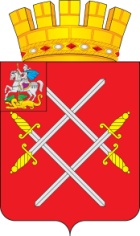 СОВЕТ ДЕПУТАТОВ РУЗСКОГО ГОРОДСКОГО ОКРУГАМОСКОВСКОЙ ОБЛАСТИРЕШЕНИЕот «_28_»_____ноября_____2018_г.  №_298/28_О принятии Положения о подготовке, переподготовке и повышению квалификации работников органов местного самоуправления Рузского городского округаРассмотрев документы, предоставленные Главой Рузского городского округа Московской области, в соответствии с Федеральным законом от 02.03.2007 г. № 25-ФЗ "О муниципальной службе Российской Федерации", законом Московской области от 24.07.2007 г. № 137/2007-ОЗ "О муниципальной службе в Московской области",Совет депутатов Рузского городского округа Московской области РЕШИЛ:1. Принять Положение о подготовке, переподготовке и повышению квалификации работников органов местного самоуправления Рузского городского округа (прилагается).2. Признать утратившими силу Положение о подготовке, переподготовке и повышению квалификации муниципальных служащих в Рузском муниципальном районе, принятое решением Совета депутатов Рузского муниципального района от 23.04.2008 г № 651/70.3. Настоящее решение вступает в силу на следующий день после его официального опубликования.4. Опубликовать настоящее решение в газете "Красное знамя" и разместить на официальном сайте Рузского городского округа Московской области в сети "Интернет".5. Направить настоящее решение в Администрацию Рузского городского округа Московской области для руководства.И.о. Главы Рузского городского округа                                           Председатель Совета депутатов                               Московской области                                                   Рузского городского округа	                                                                                                                      Московской области           ________________ Д.В. Шведов                                           ______________ С.Б. МакаревичПриняторешением Совета депутатовРузского городского округаМосковской областиот "28" ноября 2018 года №298/28Положениео подготовке, переподготовке и повышении квалификации работников органов местного самоуправления Рузского городского округа1. Общие положения1.1. Настоящее Положение разработано и регламентирует порядок организации и финансирования подготовки, переподготовки и повышения квалификации (далее - обучение) работников органов местного самоуправления Рузского городского округа (далее - работников).1.2. Обучение работников направлено на удовлетворение их образовательных и профессиональных потребностей, профессиональное развитие, обеспечение соответствия квалификации меняющимся условиям профессиональной деятельности и социальной среды.1.3. Обучение работников осуществляется посредством реализации дополнительных профессиональных программ (программ повышения квалификации и программ профессиональной переподготовки).Программа повышения квалификации направлена на совершенствование и (или) получение новой компетенции, необходимой для профессиональной деятельности, и (или) повышение профессионального уровня в рамках имеющейся квалификации.Программа профессиональной переподготовки направлена на получение компетенции, необходимой для выполнения нового вида профессиональной деятельности, приобретение новой квалификации.1.4. Целью обучения работников является обеспечение уровня их профессиональной подготовки, соответствующего содержанию и объему должностных обязанностей по замещаемой должности муниципальной службы.1.5. Основными принципами обучения работников являются обязательность, периодичность и целевая направленность.1.6. Обучение работников осуществляется на основе заключения органами местного самоуправления Рузского городского округа договора на оказание образовательных услуг с образовательными учреждениями высшего и (или) дополнительного профессионального образования, имеющими право на осуществление образовательной деятельности, лицензию и государственную аккредитацию.Отбор образовательных учреждений для проведения обучения осуществляется в соответствии с Федеральным законом от 05.04.2013 N 44-ФЗ "О контрактной системе в сфере закупок товаров, работ, услуг для обеспечения государственных и муниципальных нужд".1.7. Основаниями для направления работников на обучение являются:а) назначение на должность работника впервые по истечении испытательного срока или по истечении шести месяцев после поступления на работу в орган местного самоуправления Рузского городского округа. Для лиц, впервые принятых на работу в орган местного самоуправления Рузского городского округа, обучение по циклам профильных и/или управленческих дисциплин, как правило, является обязательным в течение первого года работы;б) наступление очередного срока обучения;в) включение работника в кадровый резерв для замещения должности муниципальной службы на конкурсной основе;г) решение аттестационной комиссии о соответствии муниципального служащего замещаемой должности муниципальной службы при условии успешного освоения им дополнительной профессиональной программы;д) назначение работника на вышестоящую должность муниципальной службы;е) изменение вида профессиональной служебной деятельности работника;ж) инициатива работника;з) ходатайство руководителя органа местного самоуправления (подразделения). 1.8. За работником в период получения им дополнительного профессионального образования сохраняется замещаемая должность и денежное содержание.1.9. В настоящем Положении используются следующие понятия:1.9.1. Профессиональная подготовка - это система получения дополнительных профессиональных знаний, умений и навыков по образовательным программам, предусматривающим изучение отдельных дисциплин, разделов науки, техники и технологии, необходимых для выполнения нового вида профессиональной деятельности, на базе имеющегося высшего или среднего профессионального образования. Нормативный срок прохождения профессиональной подготовки работников для выполнения нового вида профессиональной деятельности должен составлять свыше 500 часов аудиторных занятий.1.9.2. Профессиональная переподготовка - вид дополнительного образования, позволяющий работнику за короткое время получить новую профессию на основе уже имеющейся. Существуют два ее вида: получение дополнительной квалификации и совершенствование знаний для выполнения нового вида профессиональной деятельности. Для получения навыков нового вида профессиональной деятельности необходимо более 500 часов аудиторных занятий, для дополнительной квалификации - не менее 1000 часов.1.9.3. Повышение квалификации - развитие профессиональных знаний, умений и навыков работником по имеющейся или смежной специальности, с целью обновления теоретических и практических знаний в соответствии с постоянно повышающимися требованиями к уровню квалификации и необходимостью освоения современных методов решения профессиональных задач.Повышение квалификации включает следующие виды обучения:- краткосрочные программы объемом до 100 часов по конкретным вопросам профессиональной деятельности;- среднесрочные программы объемом от 100 до 500 часов, направленные на комплексное изучение актуальных проблем по профилю деятельности;- тематические семинары по проблемам, возникающим на уровне отрасли, региона, муниципального образования;- стажировка;- обучение по индивидуальным программам.Повышение квалификации работником осуществляется не реже одного раза в три года.2. Требования к программам обучения2.1. Программы обучения должны:а) обеспечить получение работником необходимых знаний, навыков, умений с учетом специализации профессиональной деятельности;б) соответствовать утвержденным государственным образовательным стандартам профессионального образования;в) включать современные технологии обучения, деловые игры, тренинги, разбор практических ситуаций, занятия с использованием компьютеров и иных аппаратных средств обучения, обмен опытом и др.;г) реализовываться в образовательном учреждении, прошедшем государственную аккредитацию и имеющем соответствующую лицензию на право осуществления образовательной деятельности.2.2. Обучение работников может осуществляться с применением дистанционных образовательных технологий, с отрывом или без отрыва от муниципальной службы.2.3. Формы и сроки обучения работников определяются образовательной программой и (или) договором на оказание образовательных услуг.3. Организация работы по обучению 3.1. Работу по организации подготовки, профессиональной переподготовки и повышения квалификации работников осуществляют кадровые службы органов местного самоуправления Рузского городского округа (далее – кадровая служба).3.2. Организация обучения работников включает в себя:а) определение потребности в обучении;б) подготовку сведений об объеме финансирования на обучение в следующем календарном году для включения в план-график закупок;в) согласование конкретных сроков, форм и программ обучения;г) формирование сводной заявки на обучение;д) утверждение плана обучения работников на следующий календарный год;е) оформление распоряжений органов местного самоуправления Рузского городского округа о направлении работника на обучение с указанием сроков обучения, программы обучения и наименования образовательного учреждения.3.4. Руководители органов местного самоуправления Администрации Рузского муниципального района и органов местного самоуправления Рузского городского округа в срок до 1 октября текущего года представляют предложения по обучению работников, находящихся у них в подчинении, на очередной год и на среднесрочную перспективу (два последующих за очередным года) с указанием формы (с полным или частичным отрывом или без отрыва от службы) обучения, стоимости обучения, сроков обучения и наименования образовательного учреждения в кадровую службу в виде заявки (приложение N 1 к Положению).3.5. Кадровая служба в срок до 15 октября текущего года выполняет расчет потребности в обучении работников с учетом предложений руководителей органов местного самоуправления Администрации Рузского муниципального района и органов местного самоуправления Рузского городского округа.3.6. В первоочередном порядке в состав лиц, направляемых на обучение, включаются работники, являющиеся кандидатами на перевод на вышестоящую должность или должность иной специализации.3.7. При расчете потребности в обучении работников в расчет не включаются:- обучающиеся в высших учебных заведениях, аспирантуре или докторантуре без отрыва от службы;- обучающиеся на момент формирования заявки в образовательных учреждениях дополнительного образования по профилю специальности;- достигающие предельного возраста нахождения на службе в расчетном году;- проходившие профессиональную переподготовку и повышение квалификации или окончившие учебные заведения в течение двух календарных лет, предшествующих расчетному.3.8. Кадровая служба не позднее 1 ноября текущего года представляет план обучения работников на среднесрочную перспективу главе Рузского городского округа на согласование и утверждение по форме согласно приложению N 2 к Положению.3.9. План обучения работников учитывается при составлении бюджета на очередной финансовый год и плановый период.3.10. Годовой план обучения работников содержит следующие сведения:- численность работников, подлежащих обучению;- Ф.И.О., должность, наименование структурного подразделения (отдельно по программам подготовки, переподготовки и повышения квалификации);- программа обучения;- форма обучения;- срок обучения (на какой квартал отчетного года запланировано обучение);- стоимость обучения.4. Финансирование обучения работников4.1. Обучение работников осуществляется за счет средств бюджета Рузского городского округа на основании договоров на оказание образовательных услуг, заключаемых органами местного самоуправления с образовательными учреждениями высшего и (или) дополнительного профессионального образования.4.2. Работникам, направляемым на обучение с отрывом от службы в другую местность, производится оплата проезда к месту учебы и обратно, а также оплата расходов на проживание и командировочных расходов за счет средств бюджета Рузского городского округа в порядке и размерах, предусмотренных для лиц, направляемых в служебные командировки в соответствии с действующим законодательством.4.3. Работники, уволенные по собственной инициативе в период обучения за счет средств бюджета Рузского городского округа, теряют право на дальнейшее обучение за счет средств бюджета Рузского городского округа и до истечения 6 месяцев после обучения обязаны возместить стоимость обучения.4.4. При направлении работника на обучение за счет средств бюджета Рузского городского округа с отрывом от службы за таким работником сохраняется место работы (должность) и денежное содержание.4.5. Работникам, увольняемым из органов местного самоуправления в связи с ликвидацией или реорганизацией, сокращением штата или численности работников, в период прохождения обучения гарантируется право на продолжение обучения за счет бюджетных средств Рузского городского округа.Приложение №1к Положению о подготовке, переподготовкеи повышении квалификации работниковорганов местного самоуправления Рузского городского округаЗАЯВКАпо подготовке, переподготовке и повышению квалификации работников на 20__ годПриложение №2к Положению о подготовке, переподготовкеи повышении квалификации работниковорганов местного самоуправления Рузского городского округаПЛАНподготовки, переподготовки и повышения квалификации работников на 20__ год№п/пФ.И.О.Программа обученияФорма обученияСтоимость обученияСрок обучения№ п/пСлушатель (Ф.И.О.)Должность, структурное подразделениеПрограмма обученияФорма обученияСрок обученияСтоимость обучения